GMINA CHEŁM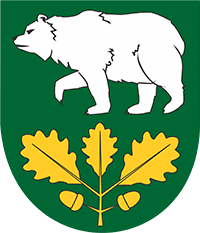 reprezentowana przezWójta Gminy Chełmw postępowaniu o udzielenie zamówienia publicznego na: „Rozwój gospodarki wodno-ściekowej w Gminie Chełm poprzez budowę sieci wodociągowych, budowę przydomowych oczyszczalni ścieków 
i przebudowę oczyszczalni ścieków komunalnych”ZATWIERDZAMWójt Gminy Chełm – Wiesław Kociuba…………………………………………..(pieczęć i podpis)Pokrówka, 22 luty 2018 r.Nazwa oraz adres Zamawiającego.	Gmina Chełm zwana dalej „Zamawiającym”ul. Gminna 18, 22-100 Pokrówka NIP: 563-21-61-349 REGON: 110198103nr telefonu (81) 563-65-53, nr faksu (82) 563-79-78Godziny urzędowania Urzędu Gminy Chełm: od poniedziałku do piątku w godz. od 7.30 do 15.30z wyłączeniem dni ustawowo wolnych od pracy.Poczta elektroniczna [e-mail]: sekretariat@gmina.chelm.pl Adres internetowy [URL]: http://www.ugchelm.bip.lubelskie.plPodstawa prawna udzielenia zamówienia.Postępowanie o udzielenie zamówienia publicznego prowadzone jest w trybie przetargu nieograniczonego, na podstawie ustawy z dnia 29 stycznia 2004 r. Prawo zamówień publicznych (t. j. Dz. U. z 2017 r., poz. 1579 ze zm.) oraz aktów wykonawczych wydanych na jej podstawie. W zakresie nieuregulowanym w niniejszej SIWZ zastosowanie mają przepisy ustawy Pzp.Wartość zamówienia.Wartość zamówienia nie przekracza kwoty określonej w przepisach wydanych 
na podstawie art. 11 ust. 8 ustawy z dnia 29 stycznia 2004 r. Prawo zamówień publicznych w odniesieniu do robót budowlanych.Słownik.Użyte w niniejszej Specyfikacji istotnych warunków zamówienia (oraz 
w załącznikach) terminy mają następujące znaczenie:„ustawa” – ustawa z dnia 29 stycznia 2004 r. Prawo zamówień publicznych 
(t. j. Dz. U. z 2017 r., poz. 1579 ze zm.),„SIWZ” – niniejsza Specyfikacja Istotnych Warunków Zamówienia, „zamówienie” – zamówienie publiczne, którego przedmiot został opisany 
w Rozdziale 4 niniejszej SIWZ,„postępowanie” – postępowanie o udzielenie zamówienia publicznego, którego dotyczy niniejsza SIWZ,„Zamawiający” – Gmina Chełm.Wykonawca powinien dokładnie zapoznać się z niniejszą SIWZ i złożyć ofertę zgodnie z jej wymaganiami.Postępowanie oznaczone jest znakiem: PGI.271.8.18Wykonawcy powinni we wszelkich kontaktach z Zamawiającym powoływać się na wyżej podane oznaczenie.Zamawiający informuje, iż zadanie pn.: „Rozwój gospodarki wodno-ściekowej w Gminie Chełm poprzez budowę sieci wodociągowych, budowę przydomowych oczyszczalni ścieków i przebudowę oczyszczalni ścieków komunalnych” objęte jest wnioskiem o przyznanie pomocy dla operacji typu „Gospodarka wodno-ściekowa” w ramach poddziałania „Wsparcie inwestycji związanych z tworzeniem, ulepszaniem lub rozbudową wszystkich rodzajów małej infrastruktury, w tym inwestycji w energię odnawialną i w oszczędzanie energii” objętego Programem Rozwoju Obszarów Wiejskich na lata 2014-2020.Przedmiotem zamówienia jest opracowanie kompletnej dokumentacji projektowej, uzyskanie na jej podstawie pozwolenia na budowę, a następnie wykonanie na jej podstawie robót budowlanych przedsięwzięcia „Rozwój gospodarki wodno-ściekowej w Gminie Chełm poprzez budowę sieci wodociągowych, budowę przydomowych oczyszczalni ścieków i przebudowę oczyszczalni ścieków komunalnych” oraz uzyskanie w imieniu zamawiającego pozwolenia na użytkowanie.Zamawiający zgodnie z art. 36aa ust. 1 ustawy Pzp dopuszcza składanie ofert częściowych z podziałem na 3 części, jak poniżej:część 1 zamówienia – „Budowa sieci wodociągowej w m. Pokrówka”, której zakres przedmiotu zamówienia obejmuje: wykonanie dokumentacji projektowej wraz ze zgłoszeniem zamiaru prowadzenia robót (sieć wodociągowa bez przyłączy wodociągowych),budowa sieci wodociągowej metodą bezwykopową wraz z jej wpięciem do istniejącej sieci wodociągowej PCV 160 zgodnie z warunkami technicznymi,przeprowadzenie wymaganych prób i badań oraz przygotowanie dokumentów powykonawczych,            	Planowana do budowy sieć wodociągowa PEHD 110mm, przebiegać powinna przez działki Nr 892, 963/1, 965/1, 965/2, 958/4, 957/2 w obr. Pokrówka i dz. Nr 2 na terenie miasta Chełm. Długość sieci wodociągowej ok. 680 mb + 3 szt. hydrantów p.poż.część 2 zamówienia – „Budowa przydomowych oczyszczalni ścieków”, której zakres przedmiotu zamówienia obejmuje: Wykonanie dokumentacji projektowej wraz z uzyskaniem pozwoleń na wykonanie robót poprzez złożenie zgłoszeń wraz z wymaganymi załącznikami stosownie do art. 29 ust. 1 pkt 3 oraz art. 30 ust. 1 pkt 1 ustawy z dnia 7 lipca 1994 r. Prawo budowlane (tekst jednolity Dz. U. z 2017 r. poz. 1332, 1529, z 2018 r. poz. 12)  do Starosty Chełmskiego. Dokonanie zgłoszeń stosownie do art. 152 ust. 1 ustawy z dnia 27.04.2001 r. Prawo ochrony środowiska (t.j. Dz. U. z 2017 r. poz. 519, 785, 898, 1089, 1529, 1566, 1888, 1999, 2056, 2180, 2290, z 2018 r. poz. 988) do Wójta Gminy Chełm.Dostawę, montaż i uruchomienie 129 sztuk przydomowych oczyszczalni ścieków oraz pompowni ścieków surowego bądź oczyszczonego o ile będzie to niezbędne dla prawidłowej pracy. Wszystkie roboty powinny być zgodne z obowiązującymi przepisami prawnymi oraz dokumentacją zgłoszeniową.Wykonanie dokumentacji powykonawczej.Pełnienie nadzorów autorskich w ramach opracowanej dokumentacji projektowej.Przeprowadzenie indywidualnego szkolenia dla wszystkich użytkowników.Przeprowadzenie prób końcowych (w tym rozruchu technologicznego) 
i nadzór nad próbami eksploatacyjnymi;Przygotowanie i przekazanie szczegółowej instrukcji obsługi.Raport po zakończeniu realizacji zadania, w którym zaprezentowane zostaną przez Wykonawcę wyniki w zakresie pozwalającym na stwierdzenie dotrzymania parametrów oczyszczenia ścieków.Pozyskanie map niezbędnych do prawidłowego zgłoszenia robót w Starostwie w Chełmie jest po stronie Wykonawcy.Przydomowe biologiczne oczyszczalnie ścieków (PBOŚ) spełniać muszą wymogi normy PN EN 12566-3+A2:2013 lub równoważnej.Wymaga się, aby oferta zabezpieczona była raportem z badań PBOŚ, zgodnym z normą PN-EN 12566-3+A2:2013 lub równoważną wydanym przez jednostkę oceniającą zgodność w rozumieniu art. 30b ustawy Pzp;Dostarczane urządzenia mają być kompletnymi fabrycznie nowymi produktami. Wszystkie urządzenia muszą posiadać oznakowanie wyrobu deklaracją „CE”.Zakres robót obejmuje budowę biologicznych oczyszczalni ścieków z przyłączeniami kanalizacji sanitarnej z budynku, odprowadzeniem ścieków oczyszczonych poprzez drenaż rozsączający do ziemi, zasilaniem elektrycznym, rozruchem technicznym i technologicznym.Zamawiający tylko w sytuacjach wyjątkowych, podyktowanych brakiem warunków technicznych i terenowych, zaakceptuje inne rozwiązania niż drenaż rozsączający dla odprowadzenia ścieków oczyszczonych.W przypadkach, kiedy to będzie konieczne w ramach zamówienia Wykonawca zakupi, dostarczy, zamontuje i uruchomi pompownie ścieków surowych lub/oraz ścieków oczyszczonych.Zamawiający przewiduje zastosowanie minimum 103 sztuk przepompowni ścieków oczyszczonych oraz minimum 26 sztuk przepompowni ścieków surowych ze względu na obecność gleb średnio i trudno przepuszczalnych oraz posadowione głęboko wyjścia kanalizacyjne.Dla systemu rozsączania z zastosowaniem przepompowni ścieków oczyszczonych należy przewidzieć montaż rozsączania w kopcach.Należy traktować oczyszczalnie bezprądowe jako oczyszczalnie podstawowe.Planuje się budowę 129 przydomowych oczyszczalni ścieków w m. Depułtycze Królewskie, Koza Gotówka, Depułtycze Królewskie Kolonia, Nowe Depułtycze, Henrysin, Horodyszcze, Horodyszcze Kolonia, Janów, Józefin, Krzywice, Krzywice Kolonia, Nowiny, Nowosiółki, Okszów Kolonia, Pokrówka, Parypse, Rudka, Rożdżałów, Rożdżałów Kolonia, Srebrzyszcze, Staw, Stańków, Stołpie, Strupin Łanowy, Strupin Duży, Uher, Weremowice, Wólka Czułczycka, Zagroda, Zarzecze, Żółtańce Kolonia.część 3 zamówienia – „Przebudowa oczyszczalni ścieków 
w m. Srebrzyszcze”, której zakres przedmiotu zamówienia obejmuje: Wykonanie dokumentacji projektowej wraz z uzyskaniem pozwoleń na wykonanie robót poprzez złożenie zgłoszeń wraz z wymaganymi załącznikami / uzyskanie pozwolenia na budowę,Przygotowanie zbiornika do montażu projektowanych urządzeń (wywóz nieczystości, oczyszczenie zbiornika i miejscowa naprawa powierzchni betonowej),Odcięcie dopływu ścieków do zbiornika przepompowni na czas montażu urządzenia (spiętrzenie ścieków w studni dopływu na okres 3 dni i wywóz samochodem do oczyszczalni ścieków w Chełmie),Dostawa i montaż projektowanych urządzeń w zbiorniku przepompowni,Wykonanie fundamentu betonowego pod kontener,Wykonanie instalacji zasilania doprowadzonej do szafy sterowniczej,Dostawa i montaż kontenera z płyty warstwowej z bramą,Wykonanie wentylacji grawitacyjnej nawiewno-wywiewnej (krata nawiewna z żaluzją i rura wywiewna w dachu),Uruchomienie przepompowni ścieków,Wykonanie dokumentacji powykonawczej,Pełnienie nadzorów autorskich w ramach opracowanej dokumentacji projektowej. Przeprowadzenie indywidualnego szkolenia dla wszystkich użytkowników,Przeprowadzenie prób końcowych (w tym rozruchu technologicznego) i nadzór nad próbami eksploatacyjnymi,Przygotowanie i przekazanie szczegółowej instrukcji obsługi,Raport po zakończeniu realizacji zadania, w którym zaprezentowane zostaną przez Wykonawcę wyniki w zakresie pozwalającym na stwierdzenie dotrzymania parametrów oczyszczenia ścieków,Pozyskanie map niezbędnych do prawidłowego zgłoszenia robót/uzyskania pozwolenia na budowę w Starostwie w Chełmie jest po stronie Wykonawcy.Szczegółowe warunki realizacji Umowy i jej zakres przedmiotowy, w tym zakres prac projektowych oraz robót określa Program funkcjonalno-użytkowy (dalej zwany również: „PFU”) – Załącznik Nr 1 do SIWZ.Rozwiązania równoważne.Jeżeli w programie funkcjonalno – użytkowym podane są nazwy (znaki towarowe), to mają charakter przykładowy, a ich wskazanie ma na celu określenie oczekiwanego standardu, przy czym Zamawiający dopuszcza składanie ofert równoważnych. Przez „ofertę równoważną” należy rozumieć taką, która przedstawia opis przedmiotu zamówienia o takich samych lub lepszych parametrach technicznych, jakościowych, funkcjonalnych spełniających minimalne parametry określone przez Zamawiającego, lecz oznaczoną innym znakiem towarowym lub pochodzeniem. W przypadku chęci zastosowania przez wykonawcę urządzeń równoważnych zobowiązany jest on na etapie składania oferty wykazać te urządzenia i zestawić je w tzw. Tabeli równoważności porównując z parametrami i wymaganiami urządzeń, określonymi w programie funkcjonalno-użytkowym. Z tabeli równoważności musi jednoznacznie wynikać, że proponowane urządzenia mają takie same lub lepsze parametry techniczne. Brak Tabeli równoważności będzie świadczył o tym, iż wykonawca proponuje rozwiązania wskazane w PFU.W przypadku użycia w SIWZ lub załącznikach odniesień do norm, europejskich ocen technicznych, aprobat, specyfikacji technicznych i systemów referencji technicznych, o których mowa w art. 30 ust. 1 pkt 2 i ust. 3 pzp zamawiający dopuszcza rozwiązania równoważne opisywanym. Wykonawca analizując PFU powinien założyć, że każdemu odniesieniu o którym mowa w art. 30 ust. 1 pkt 2 i ust. 3 pzp użytemu w dokumentacji projektowej towarzyszy wyraz „lub równoważne".Użycie w SIWZ lub załącznikach oznakowanie w rozumieniu art. 2 pkt 16 ustawy oznacza, że zamawiający akceptuje także wszystkie inne oznakowania potwierdzające, że dane roboty budowlane, dostawy lub usługi spełniają równoważne wymagania. W przypadku, gdy wykonawca z przyczyn od niego niezależnych nie może uzyskać określonego przez zamawiającego oznakowania lub oznakowania potwierdzającego, że dane roboty budowlane, dostawy lub usługi spełniają równoważne wymagania, zamawiający w terminie przez siebie wyznaczonym akceptuje inne odpowiednie środki dowodowe, w szczególności dokumentację techniczną producenta, o ile dany wykonawca udowodni, że roboty budowlane, dostawy lub usługi, które mają zostać przez niego wykonane, spełniają wymagania określonego oznakowania lub określone wymagania wskazane przez zamawiającego.Użycie w SIWZ lub załącznikach wymogu posiadania certyfikatu wydanego przez jednostkę oceniającą zgodność lub sprawozdania z badań przeprowadzonych przez tę jednostkę jako środka dowodowego potwierdzającego zgodność z wymaganiami lub cechami określonymi w opisie przedmiotu zamówienia, kryteriach oceny ofert lub warunkach realizacji zamówienia oznacza, że zamawiający akceptuje również certyfikaty wydane przez inne równoważne jednostki oceniające zgodność. Zamawiający akceptuje także inne odpowiednie środki dowodowe, w szczególności dokumentację techniczną producenta, w przypadku gdy dany wykonawca nie ma ani dostępu do certyfikatów lub sprawozdań z badań, ani możliwości ich uzyskania w odpowiednim terminie, o ile ten brak dostępu nie może być przypisany danemu wykonawcy, oraz pod warunkiem że dany wykonawca udowodni, że wykonywane przez niego roboty budowlane, dostawy lub usługi spełniają wymogi lub kryteria określone w opisie przedmiotu zamówienia, kryteriach oceny ofert lub warunkach realizacji zamówienia.Minimalne okresy gwarancji:Na wykonaną kompletną Dokumentację Projektowo - Kosztorysową – a także odrębnie dla poszczególnych projektów objętych tą dokumentacją, wykonawca udziela gwarancji na okres 36 miesięcy od daty odbioru dokumentacji potwierdzonej stosownym protokołem odbioru sporządzonym przez Wykonawcę i Zamawiającego. Gwarancja dotyczy odpowiedzialności szczególnie za wady ukryte oraz jakości opracowanej dokumentacji. Wykonawca gwarantuje tym samym, że po odbiorze dokumentacji nie ujawnią się żadne wady projektu budowlanego i wykonawczego. Wadą będzie w szczególności taka cecha dokumentacji, która doprowadziła do wady części lub całości inwestycji. W przypadku, gdy wada doprowadzi do pomniejszenia wartości użytkowej lub technicznej dokumentacji, koszty jej usunięcia poniesie Wykonawca. Na roboty budowlano-montażowe Wykonawca udziela gwarancji na okres minimum 36 miesięcy od daty podpisania przez Strony protokołu odbioru końcowego inwestycji.Na dostarczone materiały i urządzenia Wykonawca udziela gwarancji na okres minimum 36 miesięcy od daty podpisania przez Strony protokołu odbioru końcowego inwestycjiRękojmia za wady fizyczne i prawne na materiały, urządzenia 
i oprogramowanie oraz wszelkie prace, w tym roboty budowlane wykonane w ramach realizacji przedmiotu zamówienia, udzielona jest na okres równy okresom gwarancji, chyba że okres gwarancji jest krótszy od okresu rękojmi wynikającego z Kodeksu cywilnego - wówczas okres rękojmi jest równy okresowi wynikającemu z przepisów kodeksu cywilnego.Bieg okresów gwarancji i rękojmi rozpoczyna się:w dniu następnym licząc od daty dokonanego odbioru danego elementu 
(etap 1 -dokumentacja, etap 2 - roboty budowlano-montażowe), a w przypadku, gdy stwierdzono wady uniemożliwiające dokonanie odbioru (wady istotne) dnia następnego po potwierdzeniu usunięcia wszystkich takich wad,dla wymienianych materiałów i urządzeń z dniem ich wymiany.Podwykonawcy.Zamawiający dopuszcza korzystanie z podwykonawców. Wykonawca:jest zobowiązany wskazać w formularzu ofertowym (Załącznik nr 3 do SIWZ) części zamówienia, których wykonanie zamierza powierzyć podwykonawcom i podać firmy (oznaczenie przedsiębiorstwa) podwykonawców;w przypadku podpisania umowy wykonawca będzie zobowiązany, aby przed przystąpieniem do wykonania zamówienia podał - o ile będą znane - nazwy albo imiona i nazwiska oraz dane kontaktowe podwykonawców i osób do kontaktu z nimi. Wykonawca będzie zawiadamiał podczas realizacji umowy zamawiającego o wszelkich zmianach danych dotyczących podwykonawców, a także przekazywał informacje na temat nowych podwykonawców, którym 
w późniejszym okresie zamierza powierzyć realizację przedmiotu zamówienia.jeżeli późniejsza zmiana albo rezygnacja z podwykonawcy dotyczy podmiotu, na którego zasoby Wykonawca powoływał się, na zasadach określonych w art. 22a ustawy Pzp, w celu wskazania spełnienia warunków udziału w postępowaniu Wykonawca jest zobowiązany wskazać Zamawiającemu, iż proponowany inny Podwykonawca lub Wykonawca samodzielnie spełniają je w stopniu nie mniejszym niż podwykonawca, na którego zasoby wykonawca powoływał się w trakcie postępowania o udzielenie zamówienia. Kary umowne za nieprawidłowe zgłaszanie podwykonawców oraz realizowanie na ich rzecz płatności określone są w projekcie umowy.Klauzula zatrudnienia.Zamawiający stosownie do art. 29 ust. 3a ustawy Pzp, określa obowiązek zatrudnienia na podstawie umowy o pracę osób wykonujących następujące czynności w zakresie realizacji zamówienia: wykonywanie prac fizycznych przy realizacji robót budowlanych, operatorzy sprzętu i prace fizyczne instalacyjno-montażowe objęte zakresem zamówienia(obowiązek ten nie dotyczy sytuacji, gdy prace te będą wykonywane samodzielnie 
i osobiście przez osoby fizyczne prowadzące działalność gospodarczą w postaci tzw. samozatrudnienia, jako podwykonawcy).Szczegółowy sposób dokumentowania zatrudnienia ww. osób, uprawnienia   zamawiającego   w   zakresie   kontroli   spełniania   przez   wykonawcę   wymagań, o   których mowa   w   art.   29   ust.   3a oraz   sankcji   z   tytułu   niespełnienia   tych   wymagań, rodzaju   czynności niezbędnych do realizacji zamówienia, których dotyczą wymagania zatrudnienia na podstawie umowy o pracę przez   wykonawcę   lub   podwykonawcę   osób   wykonujących   czynności   w   trakcie   realizacji zamówienia zawarte są § 3a Projektu umowy stanowiącym (Załącznik Nr 2 do SIWZ).Nazwa/y i kod/y Wspólnego Słownika Zamówień: (CPV):71320000-7 - Usługi inżynieryjne w zakresie projektowania,71248000-8 - Nadzór nad projektem i dokumentacją,45000000-7 – Roboty budowlane,45111200-0 – Roboty w zakresie przygotowania terenu pod budowę i roboty ziemne,45232421-9 – Roboty w zakresie oczyszczania ścieków45232410-9 – Roboty w zakresie kanalizacji ściekowej45232423-3 – Roboty budowlane w zakresie przepompowni ścieków45255600-5 - Roboty w zakresie kładzenia rur w kanalizacji45232400-6 – Roboty budowlane w zakresie kanałów ściekowych45231300-8 – Roboty budowlane w zakresie budowy wodociągów i rurociągów do     odprowadzania ścieków45310000-3 – Roboty instalacyjne elektryczneZamawiający nie zastrzega obowiązku osobistego wykonania przez wykonawcę kluczowych części zamówienia w zakresie przedmiotu zamówienia.Zamawiający nie przewiduje udzielenie zamówień, o których mowa w art. 67 ust. 1 pkt. 6 i 7 ustawy.Wykonawca zobowiązany jest wykonać całość przedmiotu zamówienia 
w następujących terminach:części 1 zamówienia w terminie do dnia 22 czerwca 2018 r., w tym:etap 1: wykonanie dokumentacji projektowej i wydanie jej Zamawiającemu wraz ze stosowną decyzją administracyjną uprawniającą do wykonania robót budowlanych objętych zakresem przedkładanej dokumentacji projektowej bądź z zaświadczeniem o nie wniesieniu sprzeciwu wobec zamiaru wykonania robót budowlanych nastąpi w ciągu 2 miesięcy od dnia zawarcia umowy.termin realizacji etapu 2 - wykonanie robót budowlanych do dnia 22 czerwca 2018 r.części 2 zamówienia w terminie do dnia 25 października 2018 r., w tym:etap 1: wykonanie dokumentacji projektowej i wydanie jej Zamawiającemu wraz ze stosowną decyzją administracyjną uprawniającą do wykonania robót budowlanych objętych zakresem przedkładanej dokumentacji projektowej bądź z zaświadczeniem o nie wniesieniu sprzeciwu wobec zamiaru wykonania robót budowlanych nastąpi w ciągu 4 miesięcy od dnia zawarcia umowy.termin realizacji etapu 2 - wykonanie robót budowlanych do dnia 25 października 2018 r.części 3 zamówienia w terminie do dnia 22 czerwca 2018 r., w tym:etap 1: wykonanie dokumentacji projektowej i wydanie jej Zamawiającemu wraz ze stosowną decyzją administracyjną uprawniającą do wykonania robót budowlanych objętych zakresem przedkładanej dokumentacji projektowej bądź z zaświadczeniem o nie wniesieniu sprzeciwu wobec zamiaru wykonania robót budowlanych nastąpi w ciągu 2 miesięcy od dnia zawarcia umowy.termin realizacji etapu 2 - wykonanie robót budowlanych do dnia 22 czerwca 2018 r.O udzielenie zamówienia mogą ubiegać się Wykonawcy, którzy nie podlegają wykluczeniu oraz spełniają określone przez zamawiającego warunki udziału 
w postępowaniu.O udzielenie zamówienia mogą ubiegać się Wykonawcy, którzy spełniają warunki dotyczące:kompetencji lub uprawnień do prowadzenia określonej działalności zawodowej, o ile wynika to z odrębnych przepisów:Zamawiający nie określa warunku w ww. zakresie.sytuacji ekonomicznej lub finansowej.Zamawiający nie określa warunku w ww. zakresie.zdolności technicznej lub zawodowej.Wiedza i doświadczenie:Opis sposobu dokonywania oceny spełniania tego warunku:Wykonawca winien wykazać, że w okresie ostatnich 5 lat, przed upływem terminu składania ofert, a jeśli okres prowadzenia działalności jest krótszy – w tym okresie, należycie wykonał:w zakresie części 1 zamówienia:co najmniej jedną robotę budowlaną w systemie „zaprojektuj 
i wybuduj”, w ramach, której wykonano projekt i budowę sieci wodociągowej o długości sieci co najmniej 500 mb,lub  co najmniej jedną usługę polegającą na wykonaniu dokumentacji projektowej budowy sieci wodociągowej o długości sieci co najmniej 500 mb,ico najmniej jedną robotę budowlaną w ramach, której wykonanobudowę sieci wodociągowej o długości sieci co najmniej 500 mb,w zakresie części 2 zamówienia:co najmniej jedną robotę budowlaną w systemie „zaprojektuj 
i wybuduj”, w ramach, której wykonano projekt i budowę min. 100 sztuk przydomowych oczyszczalni ścieków,lub  co najmniej jedną usługę polegającą na wykonaniu dokumentacji projektowej budowy min. 100 sztuk przydomowych oczyszczalni ścieków,ico najmniej jedną robotę budowlaną w ramach, której wykonanobudowę min. 100 sztuk przydomowych oczyszczalni ścieków,w zakresie części 3 zamówienia:co najmniej jedną robotę budowlaną w systemie „zaprojektuj 
i wybuduj”, w ramach, której wykonano projekt i budowę lub przebudowę oczyszczalni ścieków,lub  co najmniej jedną usługę polegającą na wykonaniu dokumentacji projektowej budowy lub przebudowy oczyszczalni ścieków,ico najmniej jedną robotę budowlaną w ramach, której wykonanobudowę lub przebudowę oczyszczalni ścieków,Potencjał kadrowy:Wykonawca musi wskazać osoby, które będą uczestniczyć 
w wykonywaniu zamówienia, odpowiedzialne kierowanie robotami budowlanymi - legitymujące się kwalifikacjami zawodowymi niezbędnymi do wykonania zamówienia.W zakresie projektowania: (dla części 1 zamówienia):minimum jedną osobą (projektant w branży sanitarnej) posiadającą uprawnienia do projektowania w specjalności instalacyjnej w zakresie sieci, instalacji i urządzeń cieplnych, wodociągowych i kanalizacyjnych bez ograniczeń (lub odpowiadające im ważne uprawnienia budowlane, które zostały wydane na podstawie wcześniej obowiązujących przepisów). (dla części 2 i 3 zamówienia):minimum jedną osobą (projektant w branży sanitarnej) posiadającą uprawnienia do projektowania w specjalności instalacyjnej w zakresie sieci, instalacji i urządzeń cieplnych, wodociągowych i kanalizacyjnych (lub odpowiadające im ważne uprawnienia budowlane, które zostały wydane na podstawie wcześniej obowiązujących przepisów).W zakresie wykonywania robót: (dla wszystkich części zamówienia):minimum jedną osobą pełniącą funkcję kierownika budowy 
i kierownika robót sanitarnych -  posiadającą uprawnienia do kierowania robotami budowlanymi w specjalności instalacyjnej w zakresie sieci, instalacji i urządzeń cieplnych, wodociągowych i kanalizacyjnych bez ograniczeń (lub odpowiadające im ważne uprawnienia budowlane, które zostały wydane na podstawie wcześniej obowiązujących przepisów).Uwaga:Zamawiający może, na każdym etapie postępowania, uznać, że wykonawca nie posiada wymaganych zdolności, jeżeli zaangażowanie zasobów technicznych lub zawodowych wykonawcy w inne przedsięwzięcia gospodarcze wykonawcy może mieć negatywny wpływ na realizację zamówienia (art. 22d ust. 2 ustawy Pzp).Sposób wykazania warunków udziału w postępowaniu wskazano w rozdziale 8 SIWZ.Z postępowania o udzielenie zamówienia wyklucza się wykonawcę, w stosunku, do którego zachodzi którakolwiek z okoliczności, o których mowa w art. 24 ust. 1 pkt 
12–23 ustawy Pzp.Zamawiający przewiduje podstawy wykluczenia wskazane w art. 24 ust. 5 pkt 1, 2, 4 i 8 ustawy Pzp.Wykluczenie wykonawcy następuje zgodnie z art. 24 ust. 7 ustawy Pzp.Wykonawca, który podlega wykluczeniu na podstawie art. 24 ust. 1 pkt 13 
i 14 oraz pkt 16–20, a także art. 24 ust. 5 pkt 1, 2, 4 i 8 ustawy, może przedstawić dowody na to, że podjęte przez niego środki są wystarczające do wykazania jego rzetelności, w szczególności udowodnić naprawienie szkody wyrządzonej przestępstwem lub przestępstwem skarbowym, zadośćuczynienie pieniężne za doznaną krzywdę lub naprawienie szkody, wyczerpujące wyjaśnienie stanu faktycznego oraz współpracę z organami ścigania oraz podjęcie konkretnych środków technicznych, organizacyjnych i kadrowych, które są odpowiednie dla zapobiegania dalszym przestępstwom lub przestępstwom skarbowym lub nieprawidłowemu postępowaniu wykonawcy. Przepisu zdania pierwszego nie stosuje się, jeżeli wobec wykonawcy, będącego podmiotem zbiorowym, orzeczono prawomocnym wyrokiem sądu zakaz ubiegania się o udzielenie zamówienia oraz nie upłynął określony w tym wyroku okres obowiązywania tego zakazu. Wykonawca nie podlega wykluczeniu, jeżeli zamawiający, uwzględniając 
wagę i szczególne okoliczności czynu wykonawcy, uzna za wystarczające dowody przedstawione na podstawie pkt. 7.4 SIWZ.Zamawiający może wykluczyć wykonawcę na każdym etapie postępowania 
(art. 24 ust. 12 ustawy).Sposób wykazania braku podstaw wykluczenia wskazano w rozdziale 
8 SIWZ.Dokumenty składane wraz z ofertą przez wszystkich Wykonawców:W celu potwierdzenia spełniania warunków udziału w postępowaniu określonych w rozdziale 6 oraz wykazania braku podstaw do wykluczenia określonych w rozdziale 7, Wykonawcy muszą złożyć wraz z ofertą oświadczenia (aktualne na dzień składania ofert) w zakresie wskazanym w załączniku Nr 4 i 5 do SIWZ. Informacje zawarte w oświadczeniach będą stanowić wstępne potwierdzenie, że wykonawca nie podlega wykluczeniu z postępowania oraz spełnia warunki udziału w postępowaniu. Oświadczenia te wykonawca składa zgodnie ze wzorami stanowiącymi Załącznik Nr 4 i 5 do SIWZ.Dokumenty składane po otwarciu ofert bez wezwania zamawiającego przez wszystkich wykonawców:	(PROSIMY NIE SKŁADAĆ TYCH DOKUMENTÓW WRAZ Z OFERTĄ!)Wykonawca w terminie 3 dni od dnia zamieszczenia na stronie internetowej informacji, o której mowa w art. 86 ust. 5 ustawy, 
jest zobowiązany do przekazania zamawiającemu oświadczenia 
o przynależności lub braku przynależności do tej samej grupy kapitałowej, 
o której mowa w art. 24 ust. 1 pkt 23 ustawy z podmiotami, które złożyły oferty w postępowaniu. Wraz ze złożeniem oświadczenia, wykonawca może przedstawić dowody, że powiązania z innym wykonawcą nie prowadzą do zakłócenia konkurencji w postępowaniu o udzielenie zamówienia. Wzór oświadczenia stanowi Załącznik Nr 6 do SIWZ.Dokumenty składane po otwarciu ofert na wezwanie zamawiającego przez wykonawcę, którego oferta zostanie oceniona najwyżej:Zamawiający przed udzieleniem zamówienia, wezwie Wykonawcę, którego oferta została najwyżej oceniona, do złożenia w wyznaczonym, nie krótszym niż 5 dni terminie, aktualnych na dzień złożenia, następujących oświadczeń lub dokumentów:(PROSIMY NIE SKŁADAĆ TYCH DOKUMENTÓW WRAZ Z OFERTĄ!)wykaz robót budowlanych wykonanych nie wcześniej niż 
w okresie ostatnich 5 lat przed upływem terminu składania ofert, a jeżeli okres prowadzenia działalności jest krótszy - w tym okresie, wraz z podaniem ich rodzaju, wartości, daty, miejsca wykonania i podmiotów, na rzecz których roboty te zostały wykonane (sporządzonego zgodnie z Załącznikiem Nr 7 do SIWZ), z załączeniem dowodów określających czy te roboty budowlane zostały wykonane należycie, w szczególności informacji o tym czy roboty zostały wykonane zgodnie z przepisami prawa budowlanego i prawidłowo ukończone, przy czym dowodami, o których mowa, są referencje bądź inne dokumenty wystawione przez podmiot, na rzecz którego roboty budowlane były wykonywane, a jeżeli z uzasadnionej przyczyny o obiektywnym charakterze wykonawca nie jest w stanie uzyskać tych dokumentów - inne dokumenty. (Uwaga! W wykazie robót należy wskazać doświadczenie zdobyte przy realizacji robót budowlanych lub przy realizacji robót i projektu w systemie zaprojektuj i wybuduj).wykazu usług wykonanych, a w przypadku świadczeń okresowych lub ciągłych również wykonywanych, w okresie ostatnich 5 lat przed upływem terminu składania ofert, a jeżeli okres prowadzenia działalności jest krótszy – w tym okresie, wraz z podaniem ich wartości, przedmiotu, dat wykonania i podmiotów, na rzecz których usługi zostały wykonane, oraz załączeniem dowodów określających czy usługi zostały wykonane lub są wykonywane należycie, przy czym dowodami, 
o których mowa, są referencje bądź inne dokumenty wystawione przez podmiot, na rzecz którego usługi były wykonywane, a w przypadku świadczeń okresowych lub ciągłych są wykonywane, a jeżeli 
z uzasadnionej przyczyny o obiektywnym charakterze wykonawca nie jest w stanie uzyskać tych dokumentów – oświadczenie wykonawcy; 
w przypadku świadczeń okresowych lub ciągłych nadal wykonywanych referencje bądź inne dokumenty potwierdzające ich należyte wykonywanie powinny być wydane nie wcześniej niż 3 miesiące przed upływem terminu składania zgodnie z Załącznikiem nr 8 do SIWZ.(Uwaga! W wykazie usług należy wskazać doświadczenie zdobyte przy projektowaniu – o ile wykonawca będzie wykazywał odrębnie doświadczenie zdobyte przy wykonywaniu projektu).wykazu osób, skierowanych przez wykonawcę do realizacji zamówienia, w szczególności odpowiedzialnych za świadczenie usług wraz z informacjami na temat ich kwalifikacji zawodowych, uprawnień, doświadczenia i wykształcenia niezbędnych do wykonania zamówienia publicznego, a także zakresu wykonywanych przez nie czynności oraz informacją o podstawie do dysponowania tymi osobami, sporządzonego zgodnie z Załącznikiem Nr 9 do SIWZ.Zamawiający nie żąda dokumentów potwierdzających brak podstaw do wykluczenia z postępowania.Jeżeli wykonawca nie złoży oświadczeń, o których mowa w 8.1 SIWZ, oświadczeń lub dokumentów potwierdzających okoliczności, o których mowa w art. 25 ust. 1 ustawy, lub innych dokumentów niezbędnych do przeprowadzenia postępowania, oświadczenia lub dokumenty są niekompletne, zawierają błędy lub budzą wskazane przez zamawiającego wątpliwości, zamawiający wezwie do ich złożenia, uzupełnienia lub poprawienia lub do udzielenia wyjaśnień w terminie przez siebie wskazanym, chyba że mimo ich złożenia, uzupełnienia lub poprawienia lub udzielenia wyjaśnień oferta wykonawcy podlegałaby odrzuceniu albo konieczne byłoby unieważnienie postępowania.Jeżeli wykonawca nie złoży wymaganych pełnomocnictw albo złożył wadliwe pełnomocnictwa, zamawiający wezwie do ich złożenia w terminie przez siebie wskazanym, chyba że mimo ich złożenia oferta wykonawcy podlega odrzuceniu albo konieczne byłoby unieważnienie postępowania.Oświadczenia dotyczące wykonawcy/wykonawców występujących wspólnie 
i innych podmiotów, na których zdolnościach lub sytuacji polega wykonawca na zasadach określonych w art. 22a ustawy składane są w oryginale. Dokumenty inne niż oświadczenia (tj. dokumenty wskazane w pkt 8.3.1) - składane są w oryginale lub kopii poświadczonej za zgodność z oryginałem. W przypadku wykonawców wspólnie ubiegających się o udzielenie zamówienia oraz w przypadku innych podmiotów, na zasobach których wykonawca polega na zasadach określonych w art. 22a ustawy kopie dokumentów dotyczących odpowiednio wykonawcy lub tych podmiotów, mogą być poświadczane za zgodność z oryginałem przez wykonawcę albo te podmioty albo wykonawców wspólnie ubiegających się o udzielenie zamówienia publicznego- odpowiednio, w zakresie dokumentów, które każdego z nich dotyczą.Dokumenty sporządzone w języku obcym muszą być złożone wraz 
z tłumaczeniami na język polski.W przypadku wskazania przez wykonawcę dostępności dokumentów, o których mowa w sekcji 8.3.1 w formie elektronicznej pod określonymi adresami internetowymi ogólnodostępnych i bezpłatnych baz danych, zamawiający pobiera samodzielnie z tych baz danych wskazane przez wykonawcę oświadczenia lub dokumenty. Jeżeli oświadczenia i dokumenty, o których mowa w zdaniu pierwszym są sporządzone w języku obcym wykonawca zobowiązany jest do przedstawienia ich tłumaczenia na język polski.W przypadku wskazania przez wykonawcę dokumentów, o których mowa w pkt 8.3.1 SIWZ, które znajdują się w posiadaniu zamawiającego, w szczególności dokumentów przechowywanych przez zamawiającego zgodnie z art. 97 ust. 1 ustawy, Zamawiający w celu potwierdzenia okoliczności, o których mowa w art. 25 ust. 1 pkt 1 i 3 ustawy, korzysta z posiadanych oświadczeń lub dokumentów, o ile są one aktualne.Ilekroć w SIWZ, a także w załącznikach do SIWZ występuje wymóg podpisywania dokumentów lub oświadczeń lub też potwierdzania dokumentów za zgodność 
z oryginałem, należy przez to rozumieć że oświadczenia i dokumenty te powinny być opatrzone podpisem (podpisami) osoby (osób) uprawnionej (uprawnionych) do reprezentowania wykonawcy/podmiotu na zasobach lub sytuacji, którego wykonawca polega, zgodnie z zasadami reprezentacji wskazanymi we właściwym rejestrze lub osobę (osoby) upoważnioną do reprezentowania wykonawcy/podmiotu na zasadach lub sytuacji, którego wykonawca polega na podstawie pełnomocnictwa.Podpisy wykonawcy na oświadczeniach i dokumentach muszą być złożone 
w sposób pozwalający zidentyfikować osobę podpisującą. Zaleca się opatrzenie podpisu pieczątką z imieniem i nazwiskiem osoby podpisującej.W przypadku potwierdzania dokumentów za zgodność z oryginałem, na dokumentach tych muszą się znaleźć podpisy wykonawcy, według zasad, o których mowa w pkt 8.7, 8.11 i 8.12 oraz klauzula „za zgodność z oryginałem". W przypadku dokumentów wielostronicowych, należy poświadczyć za zgodność z oryginałem każdą stronę dokumentu, ewentualnie poświadczenie może znaleźć się na jednej ze stron wraz z informacją o liczbie poświadczanych stron.Pełnomocnictwo, o którym mowa w pkt 8.11 w formie oryginału lub kopii potwierdzonej za zgodność z oryginałem przez notariusza należy dołączyć do oferty.Wykonawca może w celu potwierdzenia spełniania warunków udziału 
w postępowaniu, w stosownych sytuacjach oraz w odniesieniu do zamówienia, lub jego części, polegać na zdolnościach technicznych lub zawodowych innych podmiotów, niezależnie od charakteru prawnego łączących go z nim stosunków prawnych.Wykonawca, który polega na zdolnościach lub sytuacji innych podmiotów, musi udowodnić zamawiającemu, że realizując zamówienie, będzie dysponował niezbędnymi zasobami tych podmiotów, w szczególności przedstawiając (WRAZ  Z OFERTĄ)  zobowiązanie tych podmiotów do oddania mu do dyspozycji niezbędnych zasobów na potrzeby realizacji zamówienia.Zamawiający oceni, czy udostępniane Wykonawcy przez inne podmioty zdolności techniczne lub zawodowe, pozwalają na wykazanie przez wykonawcę spełniania warunków udziału w postępowaniu oraz zbada, czy nie zachodzą, wobec tego podmiotu podstawy wykluczenia, o których mowa w art. 24 ust. 1 pkt 13–22 
i art. 24 ust. 5 pkt 1), 2), 4) i 8) ustawy Pzp.W odniesieniu do warunków dotyczących wykształcenia, kwalifikacji zawodowych lub doświadczenia, wykonawcy mogą polegać na zdolnościach innych podmiotów, jeśli podmioty te zrealizują roboty budowlane lub usługi, do realizacji których te zdolności są wymagane (jeżeli dotyczy).Jeżeli zdolności techniczne lub zawodowe, na którego zdolnościach polega Wykonawca, nie potwierdzają spełnienia przez wykonawcę warunków udziału w postępowaniu lub zachodzą wobec tych podmiotów podstawy wykluczenia, zamawiający żąda, aby wykonawca w terminie określonym przez zamawiającego:zastąpił ten podmiot innym podmiotem lub podmiotami lubzobowiązał się do osobistego wykonania odpowiedniej części zamówienia, jeżeli wykaże zdolności techniczne lub zawodowe lub sytuację finansową lub ekonomiczną, o których mowa w pkt. 9.1 SIWZ.W celu oceny czy wykonawca polegając na zdolnościach lub sytuacji innych podmiotów na zasadach określonych w art. 22a ustawy, będzie dysponował niezbędnymi zasobami w stopniu umożliwiającym należyte wykonanie zamówienia publicznego oraz oceny, czy stosunek łączący wykonawcę z tymi podmiotami gwarantuje rzeczywisty dostęp do ich zasobów, zamawiający może żądać dokumentów, które określają w szczególności:zakres dostępnych wykonawcy zasobów innego podmiotu;sposób wykorzystania zasobów innego podmiotu, przez wykonawcę, przy wykonywaniu zamówienia publicznego;zakres i okres udziału innego podmiotu przy wykonywaniu zamówienia publicznego;czy podmiot, na zdolnościach którego wykonawca polega w odniesieniu do warunków udziału w postępowaniu dotyczących doświadczenia, zrealizuje roboty budowlane lub usługi, których wskazane zdolności dotyczą.Wykonawca, który powołuje się na zasoby innych podmiotów, w celu wykazania braku istnienia wobec nich podstaw wykluczenia oraz spełniania, w zakresie w jakim powołuje się na ich zasoby, warunków udziału w postępowaniu zamieszcza informacje o tych podmiotach w oświadczeniach, o których mowa w pkt 8.1.1.Podwykonawcy.Zamawiający dopuszcza korzystanie z podwykonawców. Wykonawca:jest zobowiązany wskazać w formularzu ofertowym (Załącznik nr 3 do SIWZ) części zamówienia, których wykonanie zamierza powierzyć podwykonawcom i podać firmy (oznaczenie przedsiębiorstwa) podwykonawców;w przypadku podpisania umowy wykonawca będzie zobowiązany, aby przed przystąpieniem do wykonania zamówienia podał - o ile będą znane - nazwy albo imiona i nazwiska oraz dane kontaktowe podwykonawców i osób do kontaktu z nimi. Wykonawca będzie zawiadamiał podczas realizacji umowy zamawiającego o wszelkich zmianach danych dotyczących podwykonawców, a także przekazywał informacje na temat nowych podwykonawców, którym w późniejszym okresie zamierza powierzyć realizację przedmiotu zamówienia.jeżeli późniejsza zmiana albo rezygnacja z podwykonawcy dotyczy podmiotu, na którego zasoby Wykonawca powoływał się, na zasadach określonych w art. 22a ustawy Pzp, w celu wskazania spełnienia warunków udziału w postępowaniu Wykonawca jest zobowiązany wskazać Zamawiającemu, iż proponowany inny Podwykonawca lub Wykonawca samodzielnie spełniają je w stopniu nie mniejszym niż podwykonawca, na którego zasoby wykonawca powoływał się w trakcie postępowania o udzielenie zamówienia. Kary umowne za nieprawidłowe zgłaszanie podwykonawców oraz realizowanie na ich rzecz płatności określone są w projekcie umowy.Wykonawcy mogą wspólnie ubiegać się o udzielenie zamówienia. W takim przypadku Wykonawcy ustanawiają pełnomocnika do reprezentowania ich w postępowaniu o udzielenie zamówienia albo reprezentowania w postępowaniu i zawarcia umowy w sprawie zamówienia publicznego.W przypadku Wykonawców wspólnie ubiegających się o udzielenie zamówienia:żaden z nich nie może podlegać wykluczeniu z powodu niespełniania warunków, o których mowa w art. 24 ust. 1 i art. 24 ust. 5 pkt. 1), 2), 4) i 8) ustawy Pzp, natomiast spełnianie warunków udziału w postępowaniu Wykonawcy wykazują łącznie - zgodnie z pkt 6.2 SIWZ. Zamawiający nie precyzuje szczególnego sposobu spełniania warunku przez Wykonawców wspólnie ubiegających się o udzielenie zamówienia.oświadczenia, o których mowa w pkt 8.1.1 składa każdy z wykonawców wspólnie ubiegających się o zamówienie. Oświadczenia te, mają potwierdzać spełnianie warunków udziału w postępowaniu oraz brak podstaw wykluczenia w zakresie, w którym każdy z wykonawców wykazuje spełnianie warunków udziału w postępowaniu oraz brak podstaw wykluczenia.oświadczenie o przynależności lub braku przynależności do tej samej grupy kapitałowej, o którym mowa w pkt. 8.2.1 SIWZ składa każdy z Wykonawców,zobowiązani są oni na wezwanie Zamawiającego, złożyć dokumenty 
i oświadczenia, o których mowa w pkt. 8.3 SIWZ, przy czym dokumenty 
i oświadczenia, o których mowa w pkt. 8.3.1 składa odpowiednio Wykonawca/Wykonawcy, który/którzy wskazuje/-ą spełnienie warunku, 
w zakresie i na zasadach opisanych w pkt. 6.2. SIWZ,Postępowanie jest prowadzone w języku polskim.Komunikacja między zamawiającym a wykonawcami odbywa się za pośrednictwem operatora pocztowego w rozumieniu ustawy z dnia 23 listopada 2012 r. - Prawo pocztowe (t. j. Dz. U. z 2017 r. poz. 1481), osobiście, za pośrednictwem posłańca, faksu lub przy użyciu środków komunikacji elektronicznej w rozumieniu ustawy z dnia 18 lipca 2002 r. o świadczeniu usług drogą elektroniczną (t. j. Dz. U. z 2017 r. poz. 1219). Jeżeli zamawiający lub wykonawca przekazują oświadczenia, wnioski, zawiadomienia oraz informacje za pośrednictwem faksu lub przy użyciu środków komunikacji elektronicznej w rozumieniu ustawy z dnia 18 lipca 2002 r. o świadczeniu usług drogą elektroniczną, każda ze stron na żądanie drugiej strony niezwłocznie potwierdza fakt ich otrzymania.W przypadku braku potwierdzenia otrzymania korespondencji przez wykonawcę, zamawiający domniema, że korespondencja wysłana przez zamawiającego na numer faksu lub adres e-mail podany przez wykonawcę została mu doręczona w sposób umożliwiający zapoznanie się z jej treścią.Korespondencję związaną z niniejszym postępowaniem należy kierować na adres:Urząd Gminy Chełm ul. Gminna 18, 22-100 Pokrówka,Numer faksu: +48 (82) 563-79-78e-mail: sekretariat@gmina.chelm.plZamawiający wyznacza do kontaktowania się z Wykonawcami pracownika Urzędu Gminy Chełm:Panią Alicję Semeniuk, nr fax. +48 (82) 563-79-78, e-mail: asemeniuk@gmina.chelm.plod poniedziałku do piątku w godzinach pracy urzędu określonych w pkt. 1.1. SIWZ z wyłączeniem dni ustawowo wolnych od pracy.Zamawiający nie przewiduje zorganizowania zebrania z wykonawcami.Jednocześnie Zamawiający informuje, że przepisy ustawy nie pozwalają 
na jakikolwiek inny kontakt - zarówno z Zamawiającym jak i osobami uprawnionymi do porozumiewania się z Wykonawcami - niż wskazany w niniejszym rozdziale. Oznacza to, że Zamawiający nie będzie reagował na inne formy kontaktowania się z nim, w szczególności na kontakt telefoniczny lub/i osobisty w swojej siedzibie.W postępowaniu oświadczenia, w tym oświadczenia wstępne (załącznik 4 i 5 do SIWZ), składa się w formie pisemnej.Oświadczenia, o których mowa w rozporządzeniu Ministra Rozwoju z dnia 26 lipca 2016 r. w sprawie rodzajów dokumentów, jakich może żądać zamawiający od wykonawcy w postępowaniu o udzielenie zamówienia (Dz. U. z 2016 r. poz. 1126), zwanym dalej „rozporządzeniem” składane przez wykonawcę i inne podmioty, na zdolnościach lub sytuacji których polega wykonawca na zasadach określonych w art. 22a ustawy Pzp oraz przez podwykonawców, należy złożyć w oryginale.Zobowiązanie, o którym mowa w pkt. 9.2 SIWZ należy złożyć w formie analogicznej jak w pkt. 11.9 SIWZ tj. w oryginale.Dokumenty, o których mowa w rozporządzeniu, inne niż oświadczenia, o których mowa powyżej w pkt 11.9 SIWZ, należy złożyć w oryginale lub kopii poświadczonej za zgodność z oryginałem.Poświadczenia za zgodność z oryginałem dokonuje wykonawca albo podmiot trzeci albo wykonawca wspólnie ubiegający się o udzielenie zamówienia publicznego, albo podwykonawca - odpowiednio, w zakresie dokumentów, które każdego z nich dotyczą.Poświadczenie za zgodność z oryginałem następuje w formie pisemnej. Poświadczenie za zgodność z oryginałem dokonywane w formie pisemnej powinno być sporządzone w sposób umożliwiający identyfikację podpisu (np. wraz z imienną pieczątką osoby poświadczającej kopię dokumentu za zgodność z oryginałem).Zamawiający może żądać przedstawienia oryginału lub notarialnie poświadczonej kopii dokumentów, o których mowa w rozporządzeniu, innych niż oświadczeń, wyłącznie wtedy, gdy złożona kopia dokumentu jest nieczytelna lub budzi wątpliwości co do jej prawdziwości.Dokumenty sporządzone w języku obcym są składane wraz z tłumaczeniem na język polski.Wykonawca może złożyć jedną ofertę na każdą z części zamówienia. Złożenie więcej niż jednej oferty dla danej części zamówienia spowoduje odrzucenie wszystkich ofert złożonych przez wykonawcę na tę część zamówienia. Zamawiający dopuszcza możliwość składania ofert częściowych wg podziału   określonego w pkt. 4.2 SIWZ.Zamawiający nie dopuszcza możliwości złożenia oferty wariantowej.Oferta musi być sporządzona z zachowaniem formy pisemnej pod rygorem nieważności.Treść oferty musi być zgodna z treścią SIWZ.Oferta wraz z załącznikami musi być sporządzona czytelnie.Wszelkie zmiany naniesione przez wykonawcę w treści oferty po jej sporządzeniu muszą być parafowane przez wykonawcę.Oferta musi być podpisana przez wykonawcę, tj. osobę (osoby) reprezentującą wykonawcę, zgodnie z zasadami reprezentacji wskazanymi we właściwym rejestrze lub osobę (osoby) upoważnioną do reprezentowania wykonawcy.Jeżeli osoba (osoby) podpisująca ofertę (reprezentująca wykonawcę lub wykonawców występujących wspólnie) działa na podstawie pełnomocnictwa, pełnomocnictwo to w formie oryginału lub kopii poświadczonej za zgodność z oryginałem przez notariusza musi zostać dołączone do oferty.Oferta wraz z załącznikami musi być sporządzona w języku polskim. Każdy dokument składający się na ofertę lub złożony wraz z ofertą sporządzony w języku innym niż polski musi być złożony wraz z tłumaczeniem na język polski.Wykonawca ponosi wszelkie koszty związane z przygotowaniem i złożeniem oferty.Zaleca się, aby strony oferty były trwale ze sobą połączone i kolejno ponumerowane.Zaleca się, aby każda strona oferty zawierająca jakąkolwiek treść była podpisana lub parafowana przez wykonawcę.W przypadku, gdy informacje zawarte w ofercie stanowią tajemnicę przedsiębiorstwa w rozumieniu przepisów ustawy o zwalczaniu nieuczciwej konkurencji, co do których wykonawca zastrzegł nie później niż w terminie składania, że nie mogą być udostępniane innym uczestnikom postępowania, muszą być oznaczone przez wykonawcę klauzulą „Informacje stanowiące tajemnicę przedsiębiorstwa w rozumieniu art. 11 ust. 4 ustawy z dnia 16 kwietnia 1993 o zwalczaniu nieuczciwej konkurencji”.Wykonawca nie później niż w terminie składania ofert musi wykazać, że zastrzeżone informacje stanowią tajemnicę przedsiębiorstwa, w szczególności określając, w jaki sposób zostały spełnione przesłanki, o których mowa w art. 11 ust. 4 ustawy z 16 kwietnia 1993 r. o zwalczaniu nieuczciwej konkurencji, zgodnie z którym tajemnicę przedsiębiorstwa stanowi określona informacja, jeżeli spełnia łącznie 3 warunki:ma charakter techniczny, technologiczny, organizacyjny przedsiębiorstwa lub jest to inna informacja mająca wartość gospodarczą,nie została ujawniona do wiadomości publicznej,podjęto w stosunku do niej niezbędne działania w celu zachowania poufności.Zaleca się, aby informacje stanowiące tajemnicę przedsiębiorstwa były trwale spięte i oddzielone od pozostałej (jawnej) części oferty.Wykonawca nie może zastrzec informacji, o których mowa w art. 86 ust. 4 ustawy.Oferta musi zawierać:Formularz ofertowy sporządzony i wypełniony według wzoru stanowiącego Załącznik Nr 3 do SIWZ. Oświadczenia i dokumenty, o których mowa w pkt. 8.1 SIWZ.Pełnomocnictwo do reprezentowania wszystkich Wykonawców wspólnie ubiegających się o udzielenie zamówienia, ewentualnie umowa 
o współdziałaniu, z której będzie wynikać przedmiotowe pełnomocnictwo. Pełnomocnik może być ustanowiony do reprezentowania Wykonawców w postępowaniu albo do reprezentowania w postępowaniu i zawarcia umowy. Pełnomocnictwo winno być załączone w formie oryginału lub notarialnie poświadczonej kopii (jeżeli dotyczy);Dokumenty, z których wynika prawo do podpisania oferty (oryginał lub kopia potwierdzona za zgodność z oryginałem przez notariusza) względnie do podpisania innych dokumentów składanych wraz z ofertą, chyba, że zamawiający może je uzyskać w szczególności za pomocą bezpłatnych i ogólnodostępnych baz danych, w szczególności rejestrów publicznych w rozumieniu ustawy z dnia 17 lutego 2005 r. o informatyzacji działalności podmiotów realizujących zadania publiczne (tj. Dz.U. z 2017 poz. 570), a wykonawca wskazał to wraz ze złożeniem oferty;Zobowiązanie, o którym mowa w pkt 9.2 SIWZ (jeżeli dotyczy).Ofertę należy umieścić w kopercie/opakowaniu i zabezpieczyć w sposób uniemożliwiający zapoznanie się z jej zawartością bez naruszenia zabezpieczeń przed upływem terminu otwarcia ofert. Na kopercie/opakowaniu (w tym opakowaniu poczty kurierskiej) należy umieścić następujące oznaczenia:nazwa, adres, numer telefonu i faksu Wykonawcy;Gmina Chełmul. Gminna 18, 22-100 PokrówkaOFERTA – „Rozwój gospodarki wodno-ściekowej w Gminie Chełm poprzez budowę sieci wodociągowych, budowę przydomowych oczyszczalni ścieków i przebudowę oczyszczalni ścieków komunalnych” - Część nr ……… zamówienia Uwaga! (należy wskazać część, na którą składana jest oferta)  -  Znak sprawy: PGI.271.8.18Nie otwierać przed dniem 14.03.2018 r. do godz. 10:30Zamawiający nie ponosi odpowiedzialności za nieprawidłowe oznakowanie koperty.Ofertę wraz z dokumentami, o których mowa w pkt. 13.15 należy złożyć 
w terminie do dnia 14.03.2018 r. do godz. 10:00 w siedzibie:Urzędu Gminy Chełm, ul. Gminna 18, 22- 100 Pokrówka, (sekretariat).Godziny urzędowania określono w pkt. 1.1. niniejszej SIWZ.Uwaga: Decydujące znaczenie dla zachowania terminu składania ofert ma data 
i godzina wpływu oferty w miejsce wskazane w pkt. 14.1, a nie data jej wysłania przesyłką pocztową lub kurierską.Otwarcie ofert nastąpi w dniu 14.03.2018 r. o godz. 10:30 w siedzibie:Urzędu Gminy Chełm, ul. Gminna 18, 22- 100 Pokrówka, (sala konferencyjna na I piętrze).Wykonawca może wprowadzić zmiany do złożonej oferty, pod warunkiem, że zamawiający otrzyma pisemne zawiadomienie o wprowadzeniu zmian do oferty przed upływem terminu składania ofert. Powiadomienie o wprowadzeniu zmian musi być złożone według takich samych zasad, jak składana oferta, w kopercie oznaczonej jak w pkt. 13.16 z dodatkowym oznaczeniem „ZMIANA”.Wykonawca może przed upływem terminu składania ofert wycofać ofertę, poprzez złożenie pisemnego powiadomienia podpisanego przez osobę (osoby) uprawnioną do reprezentowania wykonawcy.Otwarcie ofert jest jawne. Wykonawcy mogą uczestniczyć w sesji otwarcia ofert. W przypadku nieobecności wykonawcy, zamawiający przekaże wykonawcy informacje z otwarcia ofert na jego wniosek.Niezwłocznie po otwarciu ofert zamawiający zamieści na własnej stronie internetowej (http://www.ugchelm.bip.lubelskie.pl) informacje dotyczące:kwoty, jaką zamierza przeznaczyć na sfinansowanie zamówienia;firm oraz adresów wykonawców, którzy złożyli oferty w terminie;ceny, terminu wykonania zamówienia, okresu gwarancji i warunków płatności zawartych w ofertach.Oferty złożone po terminie, o którym mowa w punkcie 14.1, zostaną niezwłocznie zwrócone wykonawcom.Wykonawca jest związany ofertą przez okres 30 dni od terminu składania ofert.Bieg terminu związania ofertą rozpoczyna się wraz z upływem terminu składania ofert.Wykonawca samodzielnie lub na wniosek zamawiającego może przedłużyć termin związania ofertą, z tym, że zamawiający może tylko raz, co najmniej na 3 dni przed upływem terminu związania ofertą zwrócić się do wykonawców o wyrażenie zgodny na przedłużenie tego terminu o oznaczony okres, nie dłuższy jednak niż o 60 dni. Na druku oferty załącznik nr 3 do SIWZ należy podać całkowitą cenę ofertową (brutto) obejmującą realizację całego zamówienia w złotych polskich (PLN), wraz z podaniem stawki podatku VAT. Należy także podać osobno cenę za prace projektowe oraz cenę za roboty budowlane.Wykonawca obliczy cenę ofertową w oparciu o informacje zawarte w niniejszej SIWZ i Programie Funkcjonalno-Użytkowym. Cena oferty musi uwzględniać całkowity koszt realizacji prac obejmujący zakres opisany w PFU, a także wszelkie ewentualne dodatkowe koszty stanowiące ryzyko Wykonawcy.W cenie ofertowej należy uwzględnić podatek VAT oraz wszystkie wymagania określone w niniejszej specyfikacji, np. koszty transportu i inne. Cena brutto podana w ofercie (załącznik nr 3 do niniejszej SIWZ) winna zawierać wszystkie koszty bezpośrednie, koszty pośrednie oraz zysk i powinna uwzględniać wszelkie uwarunkowania zawarte w OPZ. W cenie powinny być również uwzględnione wszystkie podatki, opłaty celne, ubezpieczenia, opłaty transportowe itp. Podana cena jest obowiązująca w całym okresie ważności oferty.W przypadku, gdy przy wycenie kosztów realizacji zamówienia wystąpią różne stawki podatku od towarów i usług (VAT) – Wykonawca w formularzu oferty podaje jedną - dominującą stawkę podatku VAT.W Formularzu oferty Wykonawca podaje cenę, z dokładnością do dwóch miejsc po przecinku w rozumieniu art. 3 ust. 1 pkt 1 i ust. 2 ustawy z dnia 9 maja 2014r. o informowaniu o cenach towarów i usług (Dz. U. z 2014 r., poz. 915 ze zm.) oraz ustawy z dnia 7 lipca 1994 r. o denominacji złotego (Dz. U. z 1994 r., Nr 84, poz. 386 ze zm.), za którą podejmuje się zrealizować przedmiot zamówienia. Jeżeli cena podana w formularzu oferty liczbą nie będzie odpowiadać cenie podanej słownie, Zamawiający przyjmie za prawidłową cenę podaną słownie przyjmując za cenę wyjściową – cenę netto podaną słownie.Cena oferty powinna być obliczana z uwzględnieniem z art. 91 ust. 3a Ustawy. Jeżeli złożono ofertę, której wybór prowadziłby do powstania u Zamawiającego obowiązku podatkowego zgodnie z przepisami o podatku od towarów i usług wykonawca nie dolicza podatku VAT do ceny ofertowej i w formularzu ofertowym w rubryce podatek VAT – wskazuje zapis „obowiązek podatkowy po stronie zamawiającego”, Zamawiający w celu oceny takiej oferty dolicza do przedstawionej w niej ceny podatek od towarów i usług, który miałby obowiązek rozliczyć zgodnie z tymi przepisami. Wykonawca, składając ofertę, informuje Zamawiającego, czy wybór oferty będzie prowadzić do powstania u Zamawiającego obowiązku podatkowego, wskazując nazwę (rodzaj) towaru lub usługi, których dostawa lub świadczenie będzie prowadzić do jego powstania, oraz wskazując ich wartość bez kwoty podatku.  Dla porównania i oceny ofert Zamawiający przyjmie całkowitą cenę brutto dla danej części zamówienia jaką poniesie na realizację przedmiotu zamówienia.Wynagrodzenie będzie płatne zgodnie z Projektem umowy Załącznik Nr 2 do SIWZ. W toku badania i oceny ofert zamawiający może żądać od wykonawców wyjaśnień dotyczących treści złożonych ofert.Jeżeli zaoferowana cena, lub jej istotne części składowe, wydadzą się rażąco niskie w stosunku do przedmiotu zamówienia i wzbudzą wątpliwości zamawiającego, co do możliwości wykonania przedmiotu zamówienia zgodnie z wymaganiami określonymi przez zamawiającego lub wynikającymi z odrębnych przepisów oraz w przypadkach określonych w ust. 1 a ustawy, zamawiający zwróci się o udzielenie wyjaśnień, w tym złożenie dowodów, dotyczących wyliczenia ceny, w szczególności w zakresie wskazanym w art. 90 ust. 1 pkt. 1-5 ustawy.Obowiązek wykazania, że oferta nie zawiera rażąco niskiej ceny, spoczywa na Wykonawcy.Zamawiający poprawi w ofercie:oczywiste omyłki pisarskie,oczywiste omyłki rachunkowe, z uwzględnieniem konsekwencji rachunkowych dokonanych poprawek,inne omyłki polegające na niezgodności oferty z SIWZ, niepowodujące istotnych zmian w treści oferty,	niezwłocznie zawiadamiając o tym wykonawcę, którego oferta została 	poprawiona.Zamawiający dokona oceny ofert, które nie zostały odrzucone, na podstawie następujących kryteriów oceny ofert:Ocena ofert zostanie dokonana dla każdej części oddzielnie.Zamawiający dokona oceny ofert przyznając punkty w ramach poszczególnych kryteriów oceny ofert, przyjmując zasadę, że 1% = 1 punkt.Punkty za kryterium „Cena” zostaną obliczone według wzoru:		CnC = 	------- x 60 pkt 	Cb	gdzie,C- ilość punktów za kryterium cena,Cn - najniższa cena ofertowa spośród ofert nieodrzuconych,Cb – cena oferty badanej.W kryterium „Cena”, oferta z najniższą ceną otrzyma 60 punktów a pozostałe oferty po matematycznym przeliczeniu w odniesieniu do najniższej ceny odpowiednio mniej. Końcowy wynik powyższego działania zostanie zaokrąglony do dwóch miejsc po przecinku.Kryterium „Długość okresu gwarancji na dokumentację projektową oraz wykonane roboty budowlane i zainstalowane urządzenia i materiały” liczone w okresach miesięcznych:W przypadku zaoferowania minimalnej długości okresu gwarancji tj. 36 miesięcy, Wykonawca otrzyma zero (0) punktów. W przypadku zaoferowania maksymalnej długości okresu gwarancji tj. 60 miesięcy, Wykonawca otrzyma czterdzieści (40) punktów. W przypadku zaoferowania gwarancji pomiędzy 36 a 60 miesięcy wykonawca otrzyma pkt wg wzoru:		gdzie:			G 	- 	wartość punktowa, którą należy wyznaczyć,		G max. - 	najdłuższy oferowany kres gwarancji,		Go	- 	okres gwarancji podany w badanej ofercie.Uwaga:Za najkorzystniejszą ofertę w danej części zamówienia zostanie uznana oferta, która otrzyma największą ilość punktów (O) obliczoną na podstawie wzoru:O = C + G gdzie: O- łączna ilość punktów oferty ocenianej, C- liczba punktów uzyskanych w kryterium „Cena”,G- liczba punktów uzyskanych w kryterium „Długość okresu gwarancji 
na dokumentację projektową oraz wykonane roboty budowlane 
i zainstalowane urządzenia i materiały”.Zamawiający udzieli zamówienia wykonawcy, którego oferta została wybrana jako  najkorzystniejsza.Stosownie do art. 92 ust. 1 ustawy, Zamawiający informuje niezwłocznie wszystkich wykonawców o:wyborze najkorzystniejszej oferty, podając nazwę albo imię i nazwisko, siedzibę albo miejsce zamieszkania i adres, jeżeli jest miejscem wykonywania działalności wykonawcy, którego ofertę wybrano oraz nazwy albo imiona 
i nazwiska, siedziby albo miejsca zamieszkania i adresy, jeżeli są miejscami wykonywania działalności wykonawców, którzy złożyli oferty, a także przyznaną ofertom w każdym kryterium oceny ofert i łączną punktację, wykonawcach, którzy zostali wykluczeni, wykonawcach, których oferty zostały odrzucone, powodach odrzucenia oferty, a w przypadkach, o których mowa w art. 89 ust. 4 i 5 ustawy, braku równoważności lub braku spełniania wymagań dotyczących wydajności lub funkcjonalności, unieważnieniu postępowania,podając uzasadnienie faktyczne i prawne.Informacje o których mowa w pkt. 19.2 tiret pierwszy Zamawiający opublikuje 
na swojej stronie internetowej: (http://www.ugchelm.bip.lubelskie.pl)W przypadku, gdy zostanie wybrana jako najkorzystniejsza oferta Wykonawców wspólnie ubiegających się o udzielenie zamówienia, Wykonawca przed podpisaniem umowy na wezwanie Zamawiającego przedłoży umowę regulującą współpracę Wykonawców, w której m.in. zostanie określony pełnomocnik uprawniony do kontaktów z Zamawiającym oraz do wystawiania dokumentów związanych z płatnościami.Osoby reprezentujące wykonawcę przy podpisywaniu umowy powinny posiadać ze sobą dokumenty potwierdzające ich umocowanie do reprezentowania wykonawcy, o ile umocowanie to nie będzie wynikać z dokumentów załączonych do oferty.O terminie złożenia dokumentu, o którym mowa w pkt 20.1. Zamawiający powiadomi Wykonawcę odrębnym pismem.Wykonawca zobowiązany jest do wniesienia zabezpieczenia należytego wykonania umowy na warunkach określonych w rozdziale 21 niniejszej SIWZ.Wykonawca, którego oferta zostanie uznana za najkorzystniejszą, zobowiązany będzie do wniesienia zabezpieczenia należytego wykonania umowy w wysokości
10 % ceny brutto oferty (z podatkiem VAT).Zabezpieczenie należytego wykonania umowy może być wniesione według wyboru Wykonawcy w jednej lub w kilku następujących formach:pieniądzu,poręczeniach bankowych lub poręczeniach spółdzielczej kasy oszczędnościowo-kredytowej, z tym, że poręczenie kasy jest zawsze zobowiązaniem pieniężnym,gwarancjach bankowych, gwarancjach ubezpieczeniowychporęczeniach udzielanych przez podmioty, o których mowa w art. 6b ust. 5 pkt 2 ustawy z dnia 9 listopada 2000 r. o utworzeniu Polskiej Agencji Rozwoju Przedsiębiorczości (Dz. U. z 2016 r. poz. 359 ze zm.).Zabezpieczenie wnoszone w pieniądzu wpłaca się przelewem na rachunek bankowy Zamawiającego:WBS Chełm F/Pokrówka,	Nr rachunku: 04 8187 0004 2004 0050 0337 0008Tytuł przelewu: „Znak sprawy: PGI.271.8.18– ZNWU”Zabezpieczenie należytego wykonania umowy musi być wniesione najpóźniej w dniu podpisania umowy przez Zamawiającego, przed jej podpisaniem. Wniesienie zabezpieczenia w pieniądzu będzie uznane za skuteczne, jeżeli rachunek Zamawiającego zostanie uznany kwotą zabezpieczenia najpóźniej w dniu podpisania umowy przez Zamawiającego i Wykonawcę, przed jej podpisaniem.Zamawiający zwróci Wykonawcy 70% zabezpieczenia w terminie 30 dni od dnia wykonania umowy i uznania przez Zamawiającego za należycie wykonane. Pozostała część zabezpieczenia zostanie zwrócona Wykonawcy nie później niż w 15 dniu po upływie okresu rękojmi za wady.Projekt Umowy stanowi Załącznik Nr 2 do SIWZ.Z wykonawcą, którego oferta zostanie uznana za najkorzystniejszą, zostanie zawarta umowa, o której mowa w pkt. 22.1 SIWZ.Zamawiający przewiduje możliwości wprowadzenia zmian do zawartej umowy, na podstawie art. 144 ustawy, w sposób i na warunkach szczegółowo opisanych we wzorze Umowy.Wykonawca może zwrócić się do zamawiającego z wnioskiem o wyjaśnienie treści SIWZ.Zamawiający udzieli wyjaśnień niezwłocznie, nie później jednak niż na 
2 dni przed upływem terminu składania ofert, przekazując treść zapytań 
wraz z wyjaśnieniami wykonawcom, którym przekazał SIWZ, bez ujawniania źródła zapytania oraz zamieści taką informację na własnej stronie internetowej: (http://www.ugchelm.bip.lubelskie.pl), pod warunkiem, że wniosek o wyjaśnienie treści SIWZ wpłynął do zamawiającego nie później niż do końca dnia, w którym upływa połowa wyznaczonego terminu składania ofert.Zamawiający może przed upływem terminu składania ofert zmienić treść SIWZ. 
Zmianę SIWZ Zamawiający zamieści na własnej stronie internetowej (http://www.ugchelm.bip.lubelskie.pl).Jeżeli w wyniku zmiany treści SIWZ nieprowadzącej do zmiany treści ogłoszenia 
o zamówieniu jest niezbędny dodatkowy czas na wprowadzenia zmian w ofertach, Zamawiający przedłuży termin składania ofert i poinformuje o tym wykonawców, którym przekazano SIWZ oraz zamieści taką informację na własnej stronie internetowej (http://www.ugchelm.bip.lubelskie.pl).W przypadku rozbieżności pomiędzy treścią SIWZ, a treścią udzielonych wyjaśnień i zmian, jako obowiązującą należy przyjąć treść informacji zawierającej późniejsze oświadczenie zamawiającego.Środki ochrony prawnej przysługują wykonawcy, a także innemu podmiotowi, jeżeli ma lub miał interes w uzyskaniu danego zamówienia oraz poniósł lub może ponieść szkodę w wyniku naruszenia przez Zamawiającego przepisów ustawy.Odwołanie.Odwołanie przysługuje wobec czynności:określenia warunków udziału w postępowaniu,wykluczenia odwołującego z postępowania o udzielenie zamówienia;odrzucenia oferty odwołującego;opisu przedmiotu zamówienia;wyboru najkorzystniejszej oferty.Odwołanie powinno wskazywać czynności lub zaniechania czynności zamawiającego, której zarzuca się niezgodność z przepisami ustawy, zawierać zwięzłe przedstawienie zarzutów, określać żądanie oraz wskazywać okoliczności faktyczne i prawne uzasadniające wniesienie odwołania.Odwołanie wnosi się do Prezesa Izby w formie pisemnej w postaci papierowej albo w postaci elektronicznej, opatrzone odpowiednio własnoręcznym podpisem albo kwalifikowanym podpisem elektronicznym.Odwołanie wnosi się w terminie 5 dni od dnia przesłania informacji 
o czynności zamawiającego stanowiącej podstawę jego wniesienia - jeżeli zostały przesłane w sposób określony w art. 180 ust. 5 PZP zdanie drugie albo w terminie 10 dni - jeżeli zostały przesłane w inny sposób.Odwołanie wobec treści ogłoszenia o zamówieniu, a także wobec postanowień specyfikacji istotnych warunków zamówienia, wnosi się w terminie 5 dni od dnia zamieszczenia ogłoszenia w Biuletynie Zamówień Publicznych lub specyfikacji istotnych warunków zamówienia na stronie internetowej.Wykonawca może w terminie przewidzianym do wniesienia odwołania poinformować zamawiającego o niezgodnej z przepisami ustawy czynności podjętej przez niego lub zaniechaniu czynności, do której jest on zobowiązany na podstawie Ustawy Prawo Zamówień Publicznych, na które nie przysługuje odwołanie zgodnie z pkt 19.2.Skarga do sądu.Na orzeczenie Krajowej Izby Odwoławczej stronom oraz uczestnikom postępowania odwoławczego przysługuje skarga do sądu.Skargę wnosi się do Sądu Okręgowego właściwego dla siedziby albo miejsca zamieszkania Zamawiającego.Skargę wnosi się za pośrednictwem Prezesa Izby w terminie 7 dni od dnia doręczenia orzeczenia Izby, przesyłając jednocześnie jej odpis przeciwnikowi skargi. Złożenie skargi w placówce pocztowej operatora wyznaczonego w rozumieniu ustawy z dnia 23 listopada 2012 r.- Prawo pocztowe (t. j. Dz. U. z 2017 r. poz. 1481), jest równoznaczne z jej wniesieniem.Skarga powinna czynić zadość wymaganiom przewidzianym dla pisma procesowego oraz zawierać oznaczenie zaskarżonego orzeczenia, przytoczenie zarzutów, zwięzłe ich uzasadnienie, wskazanie dowodów, a także wniosek o uchylenie orzeczenia lub o zmianę orzeczenia w całości lub w części.W postępowaniu toczącym się na skutek wniesienia skargi nie można rozszerzyć żądania odwołania ani występować z nowymi żądaniami.Zamawiający nie przewiduje:zawarcia umowy ramowej,składania ofert wariantowych,rozliczania w walutach obcych,aukcji elektronicznej,zwrotu kosztów udziału w postępowaniu.Integralną częścią SIWZ są załączniki:Załącznik Nr 1 – 	Program funkcjonalno-użytkowy (PFU).Załącznik Nr 2 –	Projekt umowy.Załącznik Nr 3 – 	Wzór Formularza ofertowego.Załącznik Nr 4 - 	Wzór oświadczenia o braku podstaw do wykluczenia.Załącznik Nr 5-	Wzór oświadczenia o spełnianiu warunków udziału w postępowaniu.Załącznik Nr 6 – 	Wzór informacji, że wykonawca nie należy/należy do grupy kapitałowej – składany w terminie 3 dni od dnia zamieszczenia na stronie internetowej Zamawiającego informacji, o których mowa w art. 86 ust. 5 ustawy Pzp (informacji z otwarcia ofert),Załącznik Nr 7 – 	Wzór wykazu robót budowlanych – składany na wezwanie zamawiającego w trybie art. 26 ust. 2 ustawy Pzp.Załącznik Nr 8 – 	Wzór wykazu usług – składany na wezwanie zamawiającego w trybie art. 26 ust. 2 ustawy Pzp.Załącznik Nr 9 – 	Wzór wykazu osób – składany na wezwanie zamawiającego 
w trybie art. 26 ust. 2 ustaw Pzp.SPECYFIKACJA ISTOTNYCH WARUNKÓW ZAMÓWIENIARozdział 1POSTANOWIENIA OGÓLNERozdział 2OZNACZENIE POSTĘPOWANIARozdział 3ŹRÓDŁA FINANSOWANIARozdział 4OPIS PRZEDMIOTU ZAMÓWIENIARozdział 5TERMIN WYKONANIA ZAMÓWIENIARozdział 6WARUNKI UDZIAŁU W POSTĘPOWANIUWykonawca w celu wykazania spełniania w/w warunku może wskazać osoby będące obywatelem państwa członkowskiego UE, która nabyła kwalifikacje zawodowe do wykonywania działalności w budownictwie, równoznaczne wykonywaniu samodzielnych funkcji technicznych w budownictwie na terytorium Rzeczypospolitej Polskiej – zgodnie z właściwymi przepisami, w szczególności z ustawą z dnia 22 grudnia 2015 r. o zasadach uznawania kwalifikacji zawodowych nabytych w państwach członkowskich Unii Europejskiej (Dz. U. z 2016 r. poz. 65) oraz ustawą z dnia 15 grudnia 2000 r. o samorządach zawodowych architektów oraz inżynierów budownictwa (Dz. U. z 2014 r. poz. 1946). Rozdział 7PODSTAWY WYKLUCZENIA Z POSTĘPOWANIA Rozdział 8WYKAZ OŚWIADCZEŃ LUB DOKUMENTÓW, JAKIE MAJĄ 
ZŁOŻYĆ WYKONAWCY W CELU POTWIERDZENIA SPEŁNIANIA WARUNKÓW UDZIAŁU W POSTĘPOWANIU ORAZ NIEPODLEGANIA WYKLUCZENIU Z POSTĘPOWANIARozdział 9INFORMACJA DLA WYKONAWCÓW POLEGAJĄCYCH 
NA ZASOBACH INNYCH PODMIOTÓW, NA ZASADACH OKREŚLONYCH 
W ART. 22A USTAWY PZP ORAZ ZAMIERZAJĄCYCH POWIERZYĆ WYKONANIE CZĘŚCI ZAMÓWIENIA PODWYKONAWCOMRozdział 10INFORMACJA DLA WYKONAWCÓW WSPÓLNIE UBIEGAJĄCYCH SIĘ 
O UDZIELENIE ZAMÓWIENIA (SPÓŁKI CYWILNE/ KONSORCJA)Rozdział 11INFORMACJE O SPOSOBIE POROZUMIEWANIA SIĘ ZAMAWIAJĄCEGO 
Z WYKONAWCAMI ORAZ PRZEKAZYWANIA OŚWIADCZEŃ LUB DOKUMENTÓW, A TAKŻE WSKAZANIE OSÓB UPRAWNIONYCH 
DO POROZUMIEWANIA SIĘ Z WYKONAWCAMIZamawiający nie wymaga wnoszenia wadium w niniejszym postępowaniu.                                                                            Rozdział 13OPIS SPOSOBU PRZYGOTOWANIA OFERTYRozdział 14SKŁADANIE I OTWARCIE OFERTRozdział 15TERMIN ZWIĄZANIA OFERTĄRozdział 16OPIS SPOSOBU OBLICZENIA CENY OFERTYRozdział 17BADANIE OFERT                                                                       Rozdział 18OPIS KRYTERIÓW, KTÓRYMI ZAMAWIAJĄCY BĘDZIE SIĘ KIEROWAŁ 
PRZY WYBORZE OFERTY, WRAZ Z PODANIEM WAG 
TYCH KRYTERIÓW I SPOSOBU OCENY OFERTLp.Nazwa kryteriumZnaczenie kryterium 
(w %)1Cena (C)602Długość okresu gwarancji i rękojmi za wady na dokumentację projektową oraz wykonane roboty budowlane i zainstalowane urządzenia i materiały (G) 40      G oG =------------   x 40 pkt     G max.Zamawiający określa minimalną oraz maksymalną długość okresu gwarancji, 
w przedziale od 36 miesięcy do 60 miesięcy. W przypadku zaoferowania przez Wykonawcę długości gwarancji krótszego niż 36 m-cy, Zamawiający ofertę odrzuci. W przypadku, gdy Wykonawca w ogóle nie wskaże w ofercie oferowanego okresu gwarancji zamawiający przyjmie, 
że Wykonawca nie oferuje gwarancji, i ofertę odrzuci. Wykonawca może zaproponować długość okresu gwarancji dłuższy niż wyznaczony maksymalny 60 miesięcy, jednak w tym przypadku Zamawiający przyjmie do obliczeń wartość 60 m-cy - najdłuższy przyjęty w kryterium oceny ofert „Długość okresu gwarancji za wady na dokumentację projektową oraz wykonane roboty budowlane i zainstalowane urządzenia i materiały”. Wykonawcy oferują długości okresu gwarancji w pełnych miesiącach (w przedziale od 36 do 60 miesięcy).Rozdział 19UDZIELENIE ZAMÓWIENIARozdział 20INFORMACJE O FORMALNOŚCIACH, JAKIE POWINNY 
ZOSTAĆ DOPEŁNIONE PO WYBORZE OFERTY W CELU ZAWARCIA UMOWYRozdział 21WYMAGANIA DOTYCZĄCE ZABEZPIECZENIA NALEŻYTEGO 
WYKONANIA UMOWYRozdział 22POSTANOWIENIA UMOWYRozdział 23OPIS SPOSOBU UDZIELANIA WYJAŚNIEŃ I ZMIAN TREŚCI SIWZRozdział 24POUCZENIE O ŚRODKACH OCHRONY PRAWNEJRozdział 25INFORMACJE DODATKOWERozdział 26ZAŁĄCZNIKI DO SIWZ